PERSONAL INFORMATIONKarolis Žibas  Naugarduko 41-400, Vilnius, Lithuania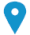  + 370  52722063  +37061514401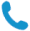 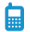  karolis@ces.lt 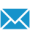 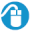 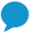 Sex Male | Date of birth 04/04/1982 | Nationality Lithuanian JOB APPLIED FORPOSITIONPREFERRED JOBSTUDIES APPLIED FORWORK EXPERIENCE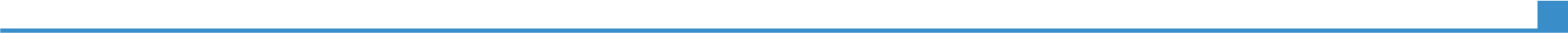 2006–now Researcher 2006–now Institute for Ethnic Studies (www.ces.lt) at the Lithuanian Social Research Centre (www.lstc.lt). Goštauto 11, LT-01108, Vilnius, Lithuania / Phone: + (370)52722063 / Fax: (+370) 52754896 / E-mail: ces@ces.lt 2006–now Research interests: contemporary migration processes; ethnic structure of the society; immigration and migrant integration policies; labour immigration; Lithuanian migrant groups, etc.2006–now Business or sector Education / Research 2007–Now Researcher / Lecturer 2007–Now Vytautas Magnus University (www.vdu.lt). Faculty of Social Sciences. K. Donelaičio g. 52-301, LT-44244 Kaunas, Lithuania / Tel. (+370) 37327820 / 323131 / Fax. (+370) 37327823 / E-mail: dek@smf.vdu.lt 2007–Now Lecturer; participation in national and international projects as executor; supervision of BA and MA thesis.Business or sector Education / Research2007–Now 2005–2006  Coordinator of International Programmes 2005–2006  Vytautas Magnus University (www.vdu.lt), International Office. S. Daukanto 27 / Rooms 301–309, LT-44249 Kaunas, Lithuania / E-mail office@trt.vdu.lt / Fax. (+370)37327989 2005–2006  Coordination of international programmes and project; administration of studies for international students; coordination of S/E Pedagogical Personal Mobility Programme Business or sector Education / Research2012-NowFounder2012-NowNGO ‘Diversity Development Group’ (DDG).  Address: Z. Sierakausko g. 15, Vilnius; Phone: +370 670 84739; info@diversitygroup.lt 2012-NowDDG, founded in 2012, is a non-profit organization with an objective to carry out scientific, applied and infrastructural projects in the field of diversity and migration. The main task of organization is to improve and manage diversity towards a sustainable, tolerant and socially responsible society.2012-NowMonitoring of contemporary processes of migration and integration of migrants in order to accumulate, develop and disseminate the theoretical and empirical knowledge about contemporary migration processes in LithuaniaBusiness or sector Education / Research       EDUCATION AND TRAINING2008–2012PhD in Sociology, Social Sciences 2008–2012Institute for Ethnic Studies (www.ces.lt) at the Lithuanian Social Research Centre (www.lstc.lt). Goštauto 11, LT-01108, Vilnius, Lithuania / Phone: + (370)52722063 / Fax: (+370)52754896 / E-mail: ces@ces.ltInstitute for Ethnic Studies (www.ces.lt) at the Lithuanian Social Research Centre (www.lstc.lt). Goštauto 11, LT-01108, Vilnius, Lithuania / Phone: + (370)52722063 / Fax: (+370)52754896 / E-mail: ces@ces.lt2004–2006MA in Comparative Politics, Political Sciences 2004–2006Vytautas Magnus University (www.vdu.lt). K. Donelaicio 58, 44248 Kaunas, Lithuania. Tel. (+370)37222739. Fax. (+370)37203858 /  E-mail info@adm.vdu.lt Vytautas Magnus University (www.vdu.lt). K. Donelaicio 58, 44248 Kaunas, Lithuania. Tel. (+370)37222739. Fax. (+370)37203858 /  E-mail info@adm.vdu.lt                                       2004–2006BA in Political Science                                      2004–2006Vytautas Magnus University (www.vdu.lt). K. Donelaicio 58, 44248 Kaunas, Lithuania / Tel. (+370)37222739 / Fax. (+370)37203858 / E-mail info@adm.vdu.lt Vytautas Magnus University (www.vdu.lt). K. Donelaicio 58, 44248 Kaunas, Lithuania / Tel. (+370)37222739 / Fax. (+370)37203858 / E-mail info@adm.vdu.lt 20 06 2011 / 01 07 2011Certificate of VII Summer School on International Migration: ‘Challenges and Opportunities for the EU and its Neighbourhood CREATING AN OBSERVATORY OF MIGRATION EAST EUROPE’ (CARIM EAST)20 06 2011 / 01 07 2011ROBERT SCHUMAN CENTRE FOR ADVANCED STUDIES, European University Institute.  Florence, ItalyROBERT SCHUMAN CENTRE FOR ADVANCED STUDIES, European University Institute.  Florence, Italy10-15 October 2010Certificate of Linkoping University. Course ‘Theories and Politics of International Migration’10-15 October 2010REMESO - Institute for Research on Migration, Ethnicity and Society. Linkoping University, Sweden. http://www.isv.liu.se/remeso?l=en REMESO - Institute for Research on Migration, Ethnicity and Society. Linkoping University, Sweden. http://www.isv.liu.se/remeso?l=en 12-14 May 2010Certificate of 2nd meeting of Leonardo da Vinci Partnership programme project ‘Development of Social and Youth Workers Cultural Competence, applied Emotional Literacy and Social Inclusion’12-14 May 2010City of Wolverhampton College, UKCity of Wolverhampton College, UK26-27 April 2010Certificate of attendance at the 8th ESS Training Course on ‘Para data in Social Survey Research’26-27 April 2010European Social Survey (ESS): http://www.europeansocialsurvey.org/ Manheim, GermanyEuropean Social Survey (ESS): http://www.europeansocialsurvey.org/ Manheim, GermanyMarch 30 – April 3 2009Certification (5 ECTS) of Orebro University. Nordic Research Training Course ‘Media, Migration and Transnational Relations’March 30 – April 3 2009Orebro University, Sweden Orebro University, Sweden 8-19 September 2008Certificate of Turin International Summer School ‘Migration – Challenges and Opportunities for Europe’8-19 September 2008Institute of European Studies. Turin, ItalyInstitute of European Studies. Turin, Italy2007 (Summer)Certificate of American Institute of Political and Economic Systems. International Summer School in Prague, Czech Republic2007 (Summer)American Institute of Political and Economic Systems. Prague, Czech RepublicAmerican Institute of Political and Economic Systems. Prague, Czech RepublicPERSONAL SKILLSMother tongue(s)Lithuanian Lithuanian Lithuanian Lithuanian Lithuanian Other language(s)UNDERSTANDING UNDERSTANDING SPEAKING SPEAKING WRITING Other language(s)Listening Reading Spoken interaction Spoken production EnglishC1/2C1/2C1/2C1/2C1/2RussianB1/2B1/2B1/2B1/2A 1/2Levels: A1/2: Basic user - B1/2: Independent user - C1/2 Proficient userCommon European Framework of Reference for LanguagesLevels: A1/2: Basic user - B1/2: Independent user - C1/2 Proficient userCommon European Framework of Reference for LanguagesLevels: A1/2: Basic user - B1/2: Independent user - C1/2 Proficient userCommon European Framework of Reference for LanguagesLevels: A1/2: Basic user - B1/2: Independent user - C1/2 Proficient userCommon European Framework of Reference for LanguagesLevels: A1/2: Basic user - B1/2: Independent user - C1/2 Proficient userCommon European Framework of Reference for LanguagesCommunication skillsTeam work in various environments; multicultural competences; leading project; organising collaborative work. Skills gained through work in Lithuanian Social Research Centre and Vytautas Magnus University (lecturing, implementing research, organising work, leading projects, preparing applications, etc.).Organisational / managerial skillsTeam work in various environments; managing and running projects on national and international levels.  Experience in lecturing for university students, NGO activists and governmental officials. Skills gained through work with researches, projects, lecturing in universities and cooperating with NGOs. Job-related skillsExperience in running and leading researches, projects and organising collaborative work; evaluating of project based activities. Analytical skills, experience in preparing methodology for migration and migrant integration-related research; data collection and analysis, etc. Skills gained through work in Lithuanian Social Research Centre and Vytautas Magnus University (lecturing, implementing research, organising work, leading projects, preparing applications, etc.).Computer skillsGood knowledge of MS Office softwareDriving licenceB CategoryADDITIONAL INFORMATIONPublicationsŽibas K. (2013).  Migration Research in Life Course Perspective: Construction of Analytical Approach. OIKOS: Lithuanian Migration and Diaspora Studies 2013/1.  The Lithuanian Emigration Institute, Kaunas. ISSN 1822-5152.Žibas K. (2013).  Foreword. Asylum in Lithuania: Legal and Sociological Focus. Ethnicity Studies 2013/1. Lithuanian Social Research Centre, Vilnius, In Flexum, p. 7–18 ISSN 1822-1041. Žibas K. Chinese and Turkish Immigrants in Lithuania: Origins of Immigration and the Formation of Migration Network. Social Development of Lithuania 2013/2. Lithuanian Social Research Centre.  ISSN 2029-963.Žibas K. Belarusians, Russians and Ukrainians in Lithuania: from Immigrants to Future Citizens. Ethnicity Studies 2012/1-2. Lithuanian Social Research Centre, Vilnius, In Flexum, p. 136–155 ISSN 1822-1041Beresnevičiūtė V., Žibas K. (2012). Monitoring Systems for the Integration of Ethnic Minorities and Immigrants in Lithuania. In: Measuring and Monitoring Immigrant Integration in Europe. Integration Policies and Monitoring Efforts in 17 European Countries (eds. Bijl. R. and Verweij A.). The Netherlands Institute for Social Research/SCP, The Hague, 2012, p. 221 – 238. Žibas K. Migration Research in Social and Economic Migration Theories: Construction of Analytical Approach. OIKOS: Lithuanian Migration and Diaspora Studies, 2011/2. The Lithuanian Emigration Institute. Kaunas, p. 9–22 ISSN 1822-5152.	Zibas K. Immigration Processes in Lithuania: Societal Attitudes and its Changes. In the framework of scientific conference ‘Fighting against Historical Stereotypes as a Measure to Neutralise Ethnic Tensions’. Ministry of Culture, the House of National Communities, Vilnius, 2011. Handed to editorial board.Pilinkaitė Sotirovič V., Žibas K. Ethnic and Social Minority Groups in Lithuania: Societal Attitudes and their Changes. Ethnicity Studies 2011/1-2. Lithuanian Social Research Centre, Vilnius: Eugrimas, p. 136–155 ISSN 1822-1041.Vildaitė D., Žibas K.. Overview of Public Opinion Polls Carried out by the Institute for Ethnic Studies (2005–2010) in: Ethnicity Studies 2010/1-2. Lithuanian Social Research Centre, Vilnius: Eugrimas, p. 121–137 ISSN 1822-1041.Žibas K. Perceptions of Immigration in Lithuanian Society. OIKOS: Lithuanian Migration and Diaspora Studies, 2010/2. The Lithuanian Emigration Institute. p. 9 - 30 Kaunas. ISSN 1822-5152. Žibas K., International Migration in Lithuania: Problems and Definitions. Ethnicity Studies 2009/2. Migrant Integration: Third Country Nationals in Lithuania. Institute for Social Research, Vilnius: Eugrimas, p. 7-16 ISSN 1822-1041. (Žibas K. Issue Editor).Žibas K., Immigration Trends of Third Country Nationals in Lithuania (2004-2008). Ethnicity Studies 2009/2. Migrant Integration: Third Country Nationals in Lithuania. Institute for Social Research, Vilnius: Eugrimas, p. 17-39 ISSN 1822-1041. (Žibas K. Issue Editor).Žibas K., Platačiūtė V. Lithuanian Immigration Policy and Preconditions of Integration of Third Country Nationals Ethnicity Studies 2009/2. Migrant Integration: Third Country Nationals in Lithuania. Institute for Social Research, Vilnius: Eugrimas, p. 40-53 ISSN 1822-1041. (Žibas K. Issue Editor).Beresnevičiūtė V., Leončikas T., Žibas K., Migrants’ Life in Lithuania: Public Attitudes and Experiences of Migrants” Ethnicity Studies 2009/2. Migrant Integration: Third Country Nationals in Lithuania. Institute for Social Research, Vilnius: Eugrimas, p. 77-110 ISSN 1822-1041. (Žibas K. Issue Editor).Beresnevičiūtė V., Leončikas T., Žibas K., Principles and Indicators for Assessment of Migrants’ Integration Policy in Lithuania: Conclusions and Recommendations. Ethnicity Studies 2009/2. Migrant Integration: Third Country Nationals in Lithuania. Institute for Social Research, Vilnius: Eugrimas, p. 111-127 ISSN 1822-1041. (Žibas K. Issue Editor).Žibas K. The Analysis of Social Resources of Foreigners Who Have Been Granted the Refugee Status or Temporary Protection. Ethnicity Studies 2008/1-2. Institute for Social Research, Vilnius: Eugrimas, p. 117-145. ISSN 1822-1041 (Leoncikas T., Žibas K. Issue Editors). Žibas K. 2007. Labour immigration in Lithuania: situation analysis. OIKOS: Lithuanian Migration and Diaspora Studies, 2007/4. The Lithuanian Emigration Institute. p. 16-30. Vilnius: Versus Aureus. ISSN 1822-5152.Žibas K. 2006. Publications on Ethnic Issues in Lithuania in 2005-2006. Ethnicity Studies 2006/1: Ethnic Intolerance. Institute for Social Research, p. 147-174. Vilnius, Eugrimas, ISSN 1822-1041.                            Projects                                         Problems of Human Trafficking in the Borderlands. Project implemented by Caritas Lithuania and Embassy of the United States in Vilnius (2014–2015). Project executor. Strategic Partnership in Adult Migrant Education: Perspectives from Mediterranean, Baltic Sea Regions (2015 – 2017) – a project implemented by Diversity Development Group (as applicant) and  Uninersidad de Salamanca (Spain), Tamat Centro Studi Formazione e Ricerca (Italy), Centre for Advancement of Research and Development in Educational Technology LTD (Cyprus), Koperazzjoni Internazzjonali (Malta), Fundacja Osrodek Badan nad Migracjami (Poland). The project is funded by Erasmus+  Grundtvig program (2014).   Studies related to trafficking in human beings: the case of Lithuania (Lot 3: Study on high-risk groups for trafficking in human beings; HOME/2013/ISEC/PR/014-A2). Coordinating institution: ECORYS, the Netherlands.The Strategic Document of Integration of Third-country Nationals (2014–2015) – a project implemented by the Institute for Ethnic Studies (LSTC), Centre for Equality Advancement, Lithuanian Red Cross Society, NGOs „Diversity Development Group“, Social – educational initiatives centre PLUS, Social partnership foundation Magnum Bonum. The project is funded by the European Fund for the Integration of Third-Country Nationals, annual program 2013.Living and Working Conditions of Labour Migrants in Lithuania (2014–2015) – a project implemented by the Institute for Ethnic Studies (LSTC) and „Diversity Development Group“. The project is funded by the European Fund for the Integration of Third-Country Nationals, annual program 2013.Towards Complex Integration Policy: development of inter-cultural competences and institutional cooperation (2013–2014). The project is implemented in conjunction with the Social Partnership Fund ” Magnum Bonum ” by the European Fund.European Communities against Trafficking (ECAT) (2012–2014). Partners:  Metropolitan Police Service, UK; Westminster City Council, UK; Rahab, UK; Stop the Traffik, UK; Caritas, Lithuania; Institution of the Ombudsperson for Children Rights of the Republic of Lithuania; Borgorete Societa Cooperativa Sociale, Italy; Greater London Authority, UK (reference: HOME/2011/ISEC/AG/2492). TASK: Evaluation of performances of national Partners in Lithuania (2013–2014); as independed expert. Fostering Political Participation and Policy Involvement of Migrants in 9 Central and Eastern EU Countries (2013–2015). Action under the EU Integration Fund - grant agreement No. HOME/2013/EIFX/CA/CFP/4234 and 30-CE-0586560/00/-09. Project coordinator:  Organization for Aid to Refugees (Czech Republic). TASK: Expert on Political Participation.Research Evaluation of Integration of Foreigners Who Have Been Granted the Refugee Status or Temporary Protection in the Republic of Lithuania. TASK: Project leader (2013–2014).  Integration Policies: Who benefits? The development and use of indicators in integration debates. Action under the EU Integration Fund. Coordinator: Migration Policy Group. TASK: Project coordinator in Lithuania. The Trajectories and Evaluation Mechanisms of Integration of Third-country Nationals. TASK: Project leader. European Fund for the Integration of Third-Country Nationals. 2013–2014.European Web Site on Integration. Project coordinator in Lithuania 2010–2013 http://ec.europa.eu/ewsi/  TASK: Project coordinator in Lithuania. Implementation of European legal asylum framework in Lithuania: legal and sociological aspects. Project executor. European Refugee Fund. 01.06.2012–31.05.2013. TASK: project executor. Migration information and cooperation platform. TASK: Project leader. European Fund for the Integration of Third-country Nationals 2012 01 01–2013 06 30. Migration as a Part of a Policy for Increased Competitiveness. Project partners: Sweden, Poland, Lithuania, Latvia, Estonia. Coordinator: Global Challenge (Sweden). 2012–2013. TASK:  Project coordinator in Lithuania. The Consultancy Centre for Migrants in Klaipeda (project executor: Lithuanian Red Cross Society, the European Fund for the Integration of Third-Country Nationals). TASK: project evaluation; as independent expert.FRANET 2011–2012. The European Union Agency for Fundamental Rights (FRA). Project executor. Kaunas refugee support centre (project executor: Lithuanian Red Cross Society, the European Refugee fund). TASK: project evaluation; as independent expert.Consultancy Centre for Migrants (project executor: Lithuanian Red Cross Society, the European Fund for the Integration of Third-Country Nationals). TASK: project evaluation; as independent expert. Day centre Uphill to Cultures (project executor: Vilnius Caritas, the European Refugee fund). TASK: Project evaluation; as independent expert. Social Challenges for Ethnic Minorities and New Immigrant Groups in Lithuania after Joining the EU. TASK: Project executor. Lithuanian Science Council.  2011-2012. Immigration processes in Lithuania: social developments of Chinese and Turkish immigrant groups. ERSTE Foundation Social Research Fellowship “Generations in Dialogue”. “Migration and its effects on demographic and economic development in CEE”. TASK: Project leader (2011).Migrant Integration Index III (MIPEX) – Outcomes for Policy Change (2010 01 – 2011 06). TASK: Project executor in Lithuania: http://www.ces.lt/2010/04/migrant-integration-index-iii-mipex-outcomes-for/ LINGUAL INCLUSION. European models and best practices for linguistic integration in primary schools with young migrants (2010 01 – 2011 06). TASK: Project executor in Lithuania: http://www.ces.lt/2010/04/lingual-inclusion-jaunuju-migrantu-kalbines-integracijos-modeliai-ir-gerosios-praktikos-pradinese-mokyklose-europoje/  Third Country Nationals in Lithuania: Assessment and Indexes of Integration Policy on the basis of an annual programme (2007) of The European Fund for the Integration of Third-country Nationals. TASK: Project executor (01.01.2009 – 12.31.2009): http://www.ces.lt/2009/02/lietuvoje-gyvenanciu-treciuju-saliu-pilieciu-integracijos-politikos-vertinimo-principai-ir-rodikliai/ / http://www.ces.lt/en/ethnicity-studies/published/ Addressing the problems of ‘new immigrants’ in Estonia and in the Baltic States. TASK: Project executor (2010): http://www.lichr.ee/main/assets/epim-lichr.pdf  Migration Trends 2006–2008. Söderköping Process Countries. Project executor (2009): http://soderkoping.org.ua/files/pages/70/1.pdf TASK: research as independent expert. Leončikas T., Žibas K. Legal-institutional and Socio-economic Aspects of Employment of Belarusians, Moldovans and Ukrainians in Lithuania. TASK: Project executor (2008): http://soderkoping.org.ua/files/pages/20468/2.pdf  Research The Images of Refugees in Lithuanian Society on the basis of the project Active Integration Today – Success Tomorrow. TASK: Project executor (2008).Research Evaluation of Social Integration Programme of Foreigners Who Have Been Granted the Refugee Status or Temporary Protection in the Republic of Lithuania. TASK: Project leader (2007).  International project RAXEN8 – European Information Network on Racism and Xenophobia, Lithuania national focal point for The European Union Agency for Fundamental Rights (FRA). TASK: Project executor (2007). International project RAXEN7 – European Information Network on Racism and Xenophobia, Lithuania national focal point for The European Union Agency for Fundamental Rights (FRA). TASK: Project executor (2006).Conferences and seminarsŽibas K. Migration Policy: Prognosis and Diagnosis. In final conference of the project Migration information and cooperation platform. 17.05.2013, Trakai, Lithuania. Žibas K. Immigration processes in Lithuania: from obstacles of migrant integration to policy implementation. International conference Language – key factor for successful socialisation. Lithuanian House, 9-12.10.2012, Vilnius, Lithuania.  Žibas K. Challenges of international migration: trends and prospect of migrant integration in Lithuania. Conference My Pupil – foreigner. Lithuanian House, 18.05.2012, Vilnius, Lithuania.  Žibas K. Migrant integration in Lithuania: trends and prospects. Conference Immigrants in Lithuania: problems and solutions. The Parliament of the Republic of Lithuania. 22.05.2012, Vilnius, Lithuania.Žibas K. Migration Research in Lithuania: Trends and Prospects. International scientific seminar Researches on National and Collective identities: What we should learn? Vytautas Magnus University, Faculty of Political Science and Diplomacy, 04.11.2011, Kaunas. Žibas K. Perceptions of immigration in Lithuanian society. Scientific conference fighting against historical stereotypes as a measure to neutralise ethnic tensions. Vilnius, the House of National Communities. 25 08 2011.Žibas K. Perceptions of immigration in Lithuanian society.  European Week at the Seimas. Committee on Human Rights, Seimas of the Republis of Lithuania, The European information Office. Vilnius, 11 05 2011.  Žibas K. Immigrants in Lithuania: integration problems, society’s attitudes and its changes. Conference Discrimination in Lithuania: legal and social aspects. 12.10.2011, Vilnius. Žibas K. Immigration in Lithuania: statistics, trends and problems. Seminar Migrant integration in Lithuania: situation and potential changes. Coordinating institution: NGOs Information and Support Centre (NISC). Vilnius, Lithuania, 09.06.2010.Žibas K. Migrants in Lithuania: Societal Attitudes and its Changes. Seminar Intercultural Dialogue: the Background of Open Society. Coordinating institution: NGOs Information and Support Centre (NISC). Vilnius, Lithuania, 07.07.2010. Žibas K. Presentation of the scientific article Immigration Trends of Third Country Nationals in Lithuania (2004-2008) on the basis of the project Third Country Nationals in Lithuania: Assessment and Indexes of Integration Policy. Vilnius, Lithuania, 18.12.2009.  Žibas K. Presentation of the Lithuanian shadow report on recent immigrants in conference Challenge or Resource? Recent Immigrants in Estonia, Latvia and Lithuania on the basis of the project Addressing the problems of ‘new immigrants’ in Estonia and in the Baltic States. Tallinn, Estonia, 08-09.07. 2009.Žibas K. Report on The Situation of Ethnic Groups in Lithuanian Society. In a Week Against Racism. Kaunas, 21.03.2009.Žibas K. Presentation of the research The Images of Refugees in Lithuanian Society on the basis of the project Active Integration Today – Success Tomorrow, Kaunas, Lithuania. 27.03.2009. Žibas K. Report on Migration trends in Lithuania: issues of monitoring and migrant integration. Round table discussion Demographic Deficit, Brain Drain, and Challenged Integration: the Complexity of Migration in the Baltic Sea Region. Project Balticness, Warsaw, Poland, 24.04.2008.Žibas K. Migration Trends, Forced Migration and Features of Refugee integration in Lithuania. One day seminar: The Features of Integration of Foreigners Who Have Been Granted the Refugee Status. Birštonas, Lithuania, 05.05.2008. Žibas K. Presentation of scientific research Assessment of Social Integration Programme of Foreigners Who Have Been Granted the Refugee Status or Form of Temporary Protection in the Republic of Lithuania. Seminar: Refugees and Us – Differences in Cultures, Kėdainiai, Lithuania, 30.11.2007.  Žibas K. Report on Poverty and migration in International Conference Poverty and migration through a human rights perspective. Partners: Poland, Austria, Latvia. Vilnius, Lithuania, 19-25.04.2007.